AFT Guild, Local 1931UNION MEETINGThursday, November 7th, 20193:00–4:30, General Membership MeetingGrossmont College, Griffin GateI	APPROVAL OF AGENDAII	TREASURY/FISCAL – GibsonApproval of September Revenue and Expense ReportOther Funding Requests$500 Emergency ESL Book Fund for Continuing Education$5,000 Sponsorship to San Diego Dem Party ConventionSunday, December 1st, California Center for the Arts, EscondidoAuthorization of the following COPE independent expenditures on behalf of:Bernie Rhinerson, San Diego Community College District B - $2,238Mary Graham, San Diego Community College District D - $2,268Julie Schoor, Grossmont Cuyamaca Community College District 3 -  $868Elena Adams, Grossmont Cuyamaca Community College District 4 -  $1,057Authorization to Transfer $100,000 from General Fund to COPEIII	REPORTS OF COMMITTEESPart-Time Faculty – JohnsonImmigration Rights – DavalosGuided Pathways – Duckles/MayhewLabor Council – Miller/RobinsonRetiree Chapter – MorganVEBA – Robinson/WatkinsProfessional Development – Curran Mentoring Program – Fadness/SotoIV	POLITICAL ACTION/COMMUNITY OUTREACH – MillerCOPE Endorsements:Richard Barrera (District D) and Sharon Whitehurst Payne (District E) for SDUSD BoardDaniel Finkenthal (District 4) for SD County Board of EducationSupport:  Save Our San Diego Countryside Ballot MeasureOppose:  Newland Sierra ReferendumSchools and Communities First Ballot Initiative Signature GatheringDemocratic Presidential Candidates Forum:Wednesday, Nov 20th 5:30-7:30 at Tiger! Tiger!, 3025 El Cajon Blvd, San DiegoV	LEGAL/NEGOTIATION UPDATES – MahlerOngoing SDCCD Faculty NegotiationsUpcoming SDCCD Classified Professional NegotiationsSDCCD RAF AllocationsGCCCD Statewide Reporting ErrorsGuild Grievance Policy Update – ShortVI	STATEWIDE LEGISLATIVE UPDATES – MahlerCFT Legislative Agenda for Upcoming SessionVII	UPCOMING MEETINGS/CONFERENCES/EVENTS•  Mid-City CAN's 30th Anniversary Gala, Thursday, November 14, 2019, 6-10PM, Jacobs Center for Neighborhood Innovation, 404 Euclid Ave, San Diego, CA 92114AFT Guild 1931 Events Calendar at www.aftguild.orgVIII	FOR THE GOOD OF THE ORDERIX	ADJOURNMENT – 4:30NEXT AFT GUILD UNION MEETING:  December 5th, 2019 – Mesa College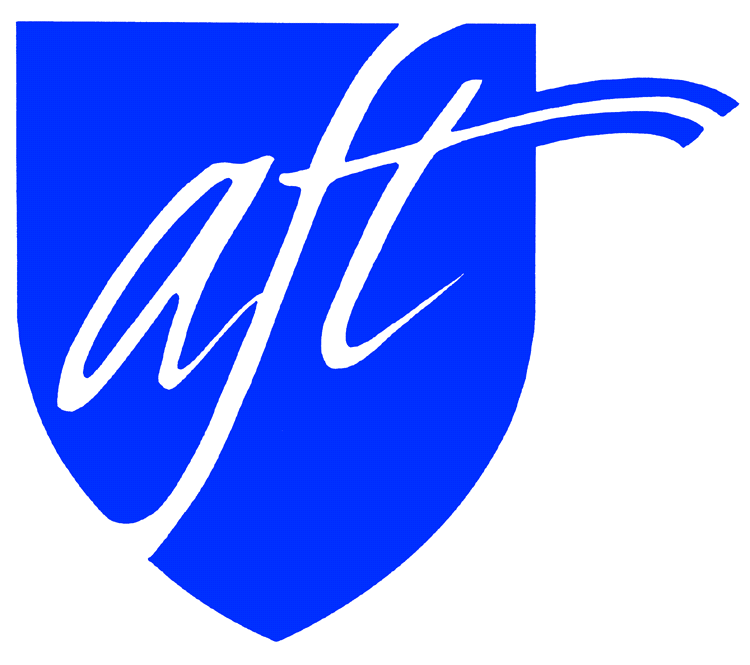 